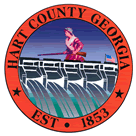 Hart  of CommissionersCalled Meeting Thursday December 15, 201611:30 AM 1st Public Hearing on FY 16 Tax IncreaseOther Items as Time AllowsThe Hart County Board of Commissioners met December 15, 2016 at 11:30 a.m. at the Hart County Administrative & Emergency Services Center. Chairman Ricky Carter presided with Commissioners R C Oglesby and Joey Dorsey in attendance. Commissioners Frankie Teasley and Jimmy Carey were absent. Commissioner Dorsey moved to open up the public hearing. Commissioner Oglesby provided a second to the motion. The motion carried 3-0. Chairman Carter called for public comments two times. No public comment was offered. Commissioner Oglesby moved to close the public hearing. Commissioner Dorsey provided a second to the motion. The motion carried 3-0. Commissioner Oglesby moved to adjourn the meeting. Commissioner Dorsey provided a second to the motion. The motion carried 3-0. ------------------------------------------------------		---------------------------------------------Ricky Carter, Chairman				Lawana Kahn, County Clerk